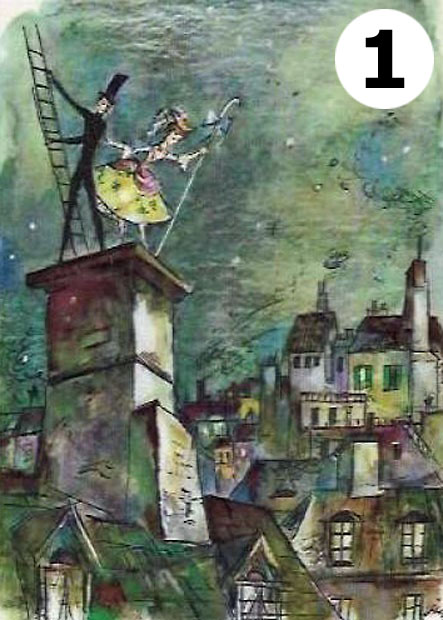 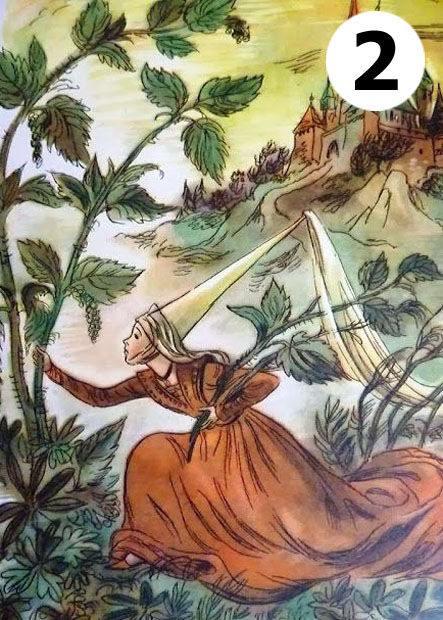 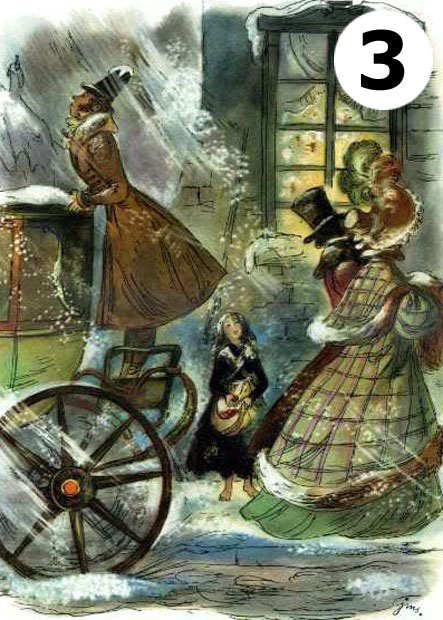 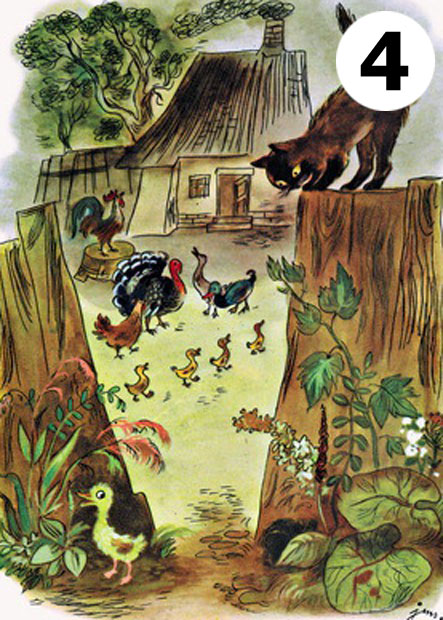 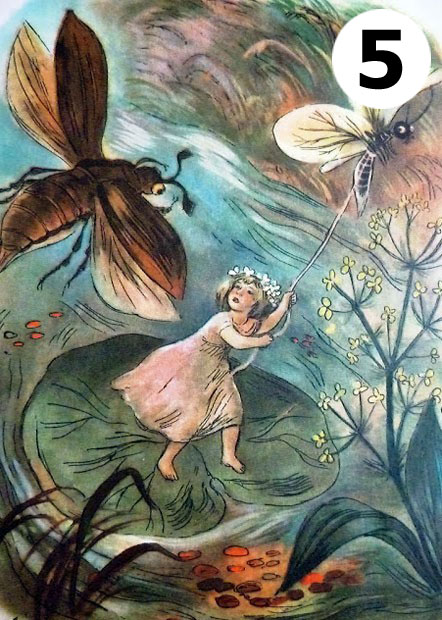 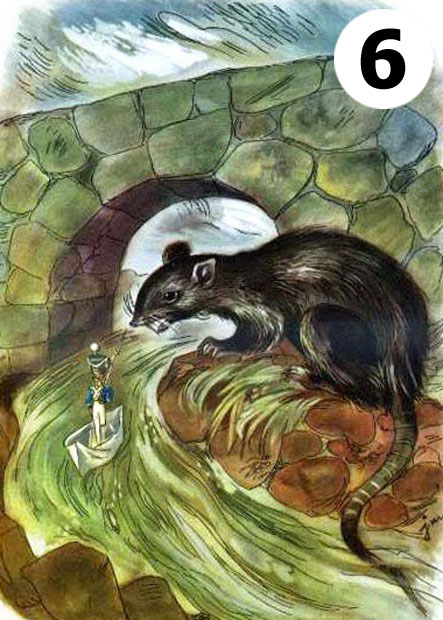 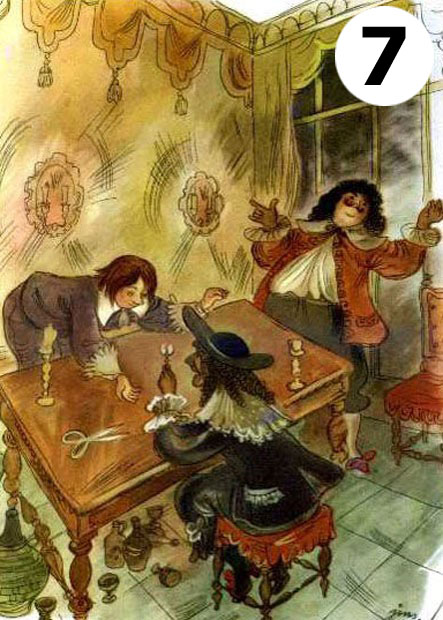 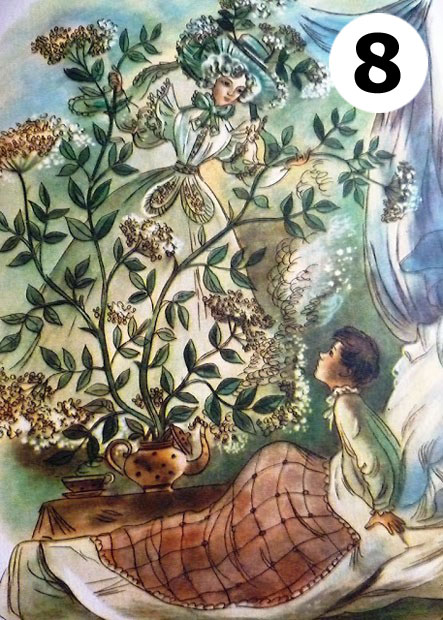 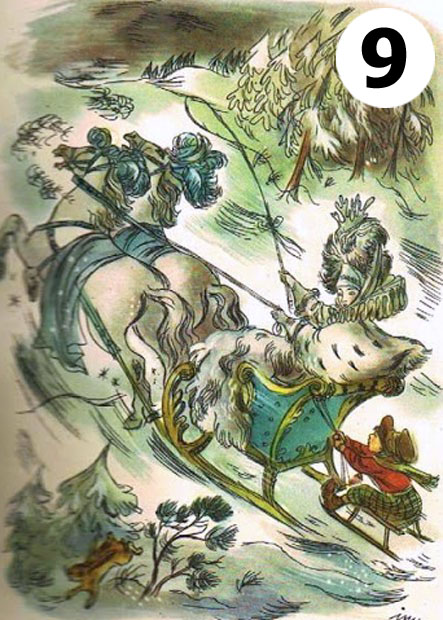 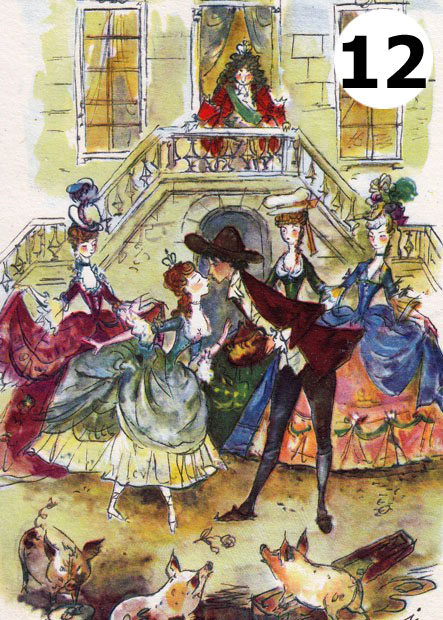 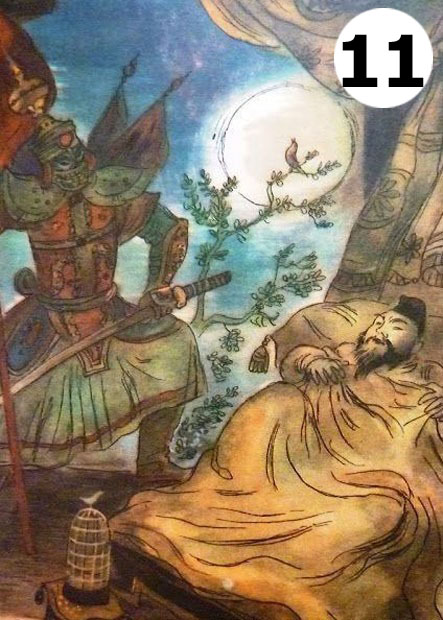 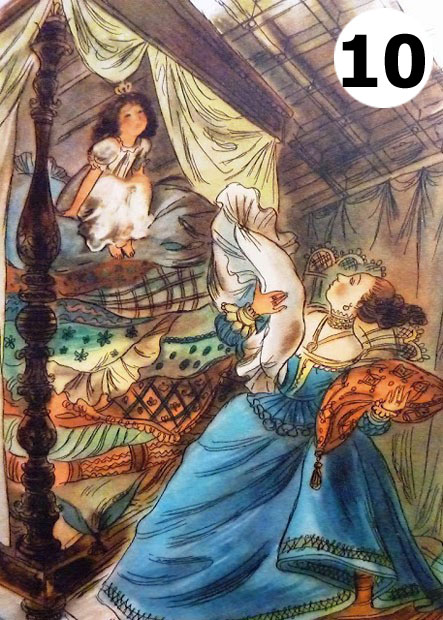 Imię  i nazwisko ________________ Klasa____Lp.TYTUŁ BAŚNINUMER OBRAZKA1.Dziewczynka z zapałkami2.Dzikie łabędzie3.Brzydkie kaczątko4.Dzielny ołowiany żołnierzyk5.Calineczka6.Królowa Śniegu7.Nowe szaty cesarza8.Księżniczka na ziarnku grochu9.Bzowa Babuleńka10.Pasterka i kominiarczyk 11.Świniopas12.Słowik